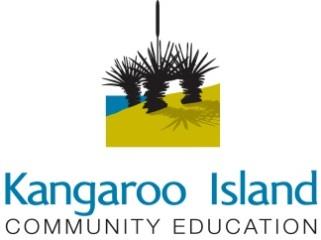 Kangaroo Island Community Education Governing Council Meeting: Tuesday 20th March 2018, Kingscote Campus Present: Maxine McSherry, Lois Wilson (phone link), Leanne Woods, Crystal Stewart, Sara Hourez, Eliza Cruse, Hannah Buick, Steve Morgan, Holly MueckeApologies: Brad Henley, Jenni Harris, Darren Keenan, Kim Henderson, Sharon Viney-ObstRatification of previous minutes The minutes from the previous meeting were circulated to all members. These were moved and accepted as accurate.Previous minutes accepted. Moved: Maxine McSherry
Seconded: Eliza CruseAll in favour. Business Arising Business Arising Business Arising Ratification of the previous finance motionsA motion Is hereby placed before the Kangaroo Island Community Education Governing Council that the motion and reports tabled at the Governing Council meeting held on the 20th February 2018, where a quorum was not achieved, be accepted.Moved: Lois Wilson
Seconded: Maxine McSherryAll in favourReports Reports Reports Principal’s Report: 
Maxine McSherry Maxine shared the 2017 KICE Annual Report. This is a condensed, parent friendly, version of the full Annual Report. The full report will be available on the KICE website.The condensed report will be sent home to families this week.Head of Campus:
Leanne WoodsLeanne shared a snapshot of Penneshaw Campus and the Early Years across KICE.Penneshaw Campus:Penneshaw Campus currently has 60 students. There are four classes with multiple year levels in each class.Penneshaw Campus has welcomed two beginning teachers this year.Teachers will be involved in the STEM Bridge Project and the STEM 500 Project.Fundraising for KICE Camps and Excursions took place through the state election.There will be a working bee next Monday to support grounds and facilitiesEarly YearsAll Early Years teachers across KICE are using Running Records to inform awareness of individual reading abilities and needs. This is collected by DECD in Term 1 and 3, and used by teachers throughout the year to inform teaching and learning. KICE data has continued to improve in this area.All Early Years teachers have worked to create the KICE Early Years Agreement for 2018. This document supports and informs teachers of our agreed actions. This ensures consistency for students’ learning opportunities, and supports teachers who are in the beginning of their careers to develop skills and awareness of best practice.Leanne also shared a collection of photos that are normally displayed on the screen in the front office at Penneshaw Campus.Finance: 
Sara Hourez
The finance report was distributed to Governing Council members.Transfer of canteen profits to be discussed in canteen reportClarification of double debits in non-budgeted income. This is a result ofFunds from the Korean Student Teacher exchange will be used for painting at the Parndana Campus campsite.Clarification of debts process.Clarification of hire fees for musical instruments, camps etc.Discussion re Kingscote Community Swimming Pool FundsDiscussion re submission for sporting equipment and storage carts for Parndana CampusSteve to approach the Kingscote Pool Committee.Canteen: 
Sara HourezThere are significant funds available for re-distribution. The canteen committee will make recommendations to KICE Executive Leadership for consideration.In the canteen:Currently healthy profitsHealthy eating focus each WednesdayMore catering opportunities have been taken upTransport: 
Maxine McSherry
Some issues that arose in the recent transport meeting:Still communication issues with buses – highlighted again during recent fire. KI Motor Co. installing new bus aerialsStokes Bay run was overloaded, so has been re-routedSome serious road deterioration – bus drivers to make reports to KI Council and log this accordinglyDriver accreditation process has been long and drawn out – concerns will be raised with the KI CommissionerDangerous road users – have contacted SAPOL, and have requested an article in the IslanderThe Parndana transfer bus is currently working better. Further monitoring to take place as needed.Discussion re communication with parents in regards to bus route timing changes.Pool Committee: 
Steve MorganNo report given.Steve spoke with Rob Ellson regarding a covering for the pool. Rob is happy to look at suitable options for the school. This is supported by the KICE Governing Council.The recent Pool Life Guard course was successful, there were many attendees. Thanks to Bec Bennett for her work in coordinating this.Sapsasa Swimming will take place this week.Steve to discuss further with pool committee.KICE Student Executive Leadership Group:
Holly MueckeThe inaugural KICE Student Executive Leadership group has been established for 2018. The committee comprises of: Nicole Wilson, Corrin Paepke, Nataskia Bennett, Kate Heinrich, Josh Keenan, Sarah Hateley, Amy Escabache, Spencer Rourke, Seth Whale, Ella Putland, Amy Mitchell, Holly Muecke.The role of the committee is to provide student voice in decision making at KICE.A student will represent the committee at each Governing Council meeting, depending on where they live. Thanks to Holly Muecke for attending this meeting. All reports received All reports received Moved: Crystal StewartSeconded: Eliza CruseCorrespondence Correspondence Correspondence General Business General Business General Business School ReviewKICE will go through an External School Review in Term 3, 2018. The date will be confirmed one month prior to the review.A review team from DECD will come to meet with staff, students, parents, Governing Council members etc. to discuss and review our current processes and policies, and make recommendations a for further improvement.The KICE Strategic Plan was shared amongst members.To be discussed at the next Governing Council meeting.ACARA RecognitionKICE recently received a letter from ACARA, acknowledging substantial growth in NAPLAN results. Congratulations to all staff, students on parents on their collective efforts in this area.Student Assessment – Report FormatsReport formats have been adjusted to reflect parent and staff feedback.Discussion re generic comments. Parents much prefer individualised comments.Discussion re best method to share PAT results with parents.Maxine and Crystal to follow up the sharing of PAT results with EL. Annual ReportsDiscussed in Principal Report.Duke of Edinburgh AwardDuke of Edinburgh’s International Award discussed. Letter to students and parents shared. This will go out to families soon. The cost will be capped at $60 per student.UniformAn issue was raised at a previous Governing Council meeting re the current KICE school jumpers. Jasmin Florance has conducted a survey amongst parents. 22 parents responded. Feedback confirmed that:Most survey respondents were happy with the current jumpersHalf of the respondents were willing to pay more (approximately $60) for a better quality jumper. Some GC members were concerned with any increase in cost to families, especially those with several children.Many respondents wanted the uniform to remain the same.Discussion re the possibility of having school logo that can be ironed on to clothing.Motion: The KICE Governing Council would like to propose that the uniform remains the same with the varied selections remaining. Some adjustments to the KICE Uniform Policy can be made.Moved: Maxine McSherry
Seconded: Crystal Stewart
All in favour.Maxine to ask Jasmin to give feedback to our current suppliers regarding the zippers.Maxine to ask Jasmin to explore the option of iron on logos.Any other business Any other business Any other business KICE Student Free Dates 2018The KICE Student Free Days for 2018 are as follows:Monday 30th April (Week 1, Term 2)Tuesday 12th June (Week 7, Term 2)Thursday 30th August (Week 6, Term 3)Friday 31st August (Week 6, Term 3) *School Closure Day*Monday 19th November (Week 6, Term 4)Whooping CoughKICE has been working with the Medical Centre to seek advice re whooping cough. As part of the DECD policy, parents were notified re communicable diseases, and sent students home accordingly.Concerns re communication with parents, particularly in relation to students presenting symptoms being sent home. Parents will be notified if any new cases present. KICE to seek further advice from the Medical Centre.Clarification of Governing Council MembershipIf members are not present at three consecutive meetings, without apologies,  then their position will become vacant and open to other parents to nominate and join GC. Motion: The next Governing Council to be held during the day from 1-3pm.Moved: Maxine McSherry
Seconded: Hannah BuickAll in favour.Meeting close: 8:53pmMeeting close: 8:53pmMeeting close: 8:53pmNext meeting: Tuesday 22nd May 1pm, Parndana Campus (Week 4, Term 2, 2018).Next meeting: Tuesday 22nd May 1pm, Parndana Campus (Week 4, Term 2, 2018).Next meeting: Tuesday 22nd May 1pm, Parndana Campus (Week 4, Term 2, 2018).